		Agreement		Concerning the Adoption of Harmonized Technical United Nations Regulations for Wheeled Vehicles, Equipment and Parts which can be Fitted and/or be Used on Wheeled Vehicles and the Conditions for Reciprocal Recognition of Approvals Granted on the Basis of these United Nations Regulations*(Revision 3, including the amendments which entered into force on 14 September 2017)_________		Addendum 141 – UN Regulation No. 142		Revision 1 - Amendment 1Supplement 1 to the 01 series of amendments – Date of entry into force: 8 October 2022		Uniform provisions concerning the approval of motor vehicles with regard to the installation of their tyresThis document is meant purely as documentation tool. The authentic and legal binding text is: ECE/TRANS/WP.29/2022/102._________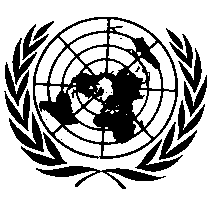 UNITED NATIONSParagraph 10, amend to read:"10. 	Transitional provisions  10.1.	As from the official date of entry into force of the 01 series of amendments, no Contracting Party applying this Regulation shall refuse to grant or refuse to accept type approvals under this Regulation as amended by the 01 series of amendments.10.2.	Until 6 July 2022, Contracting Parties applying this Regulation shall accept type approvals to the preceding series of amendments, first issued before 6 July 2022.10.3.	As from 6 July 2022, Contracting Parties applying this Regulation shall not be obliged to accept type approvals issued to the preceding series of amendments to this Regulation.10.4.	Notwithstanding the transitional provisions above, Contracting Parties who start to apply this Regulation after the date of entry into force of the most recent series of amendments are not obliged to accept type approvals which were granted in accordance with any of the preceding series of amendments to this Regulation / are only obliged to accept type approval granted in accordance with the 01 series of amendments.10.5.	Notwithstanding paragraph 10.3., Contracting Parties applying this Regulation shall continue to accept type approvals issued according to the preceding series of amendments to this Regulation, for the vehicles/vehicle systems which are not affected by the changes introduced by the 01 series of amendments.10.6.	Contracting Parties applying this Regulation may grant type approvals according to any preceding series of amendments to this Regulation. 10.7.	Contracting Parties applying this Regulation shall continue to grant extensions of existing approvals to any preceding series of amendments to this Regulation."E/ECE/324/Rev.2/Add.141/Rev.1/Amend.1−E/ECE/TRANS/505/Rev.2/Add.141/Rev.1/Amend.1E/ECE/324/Rev.2/Add.141/Rev.1/Amend.1−E/ECE/TRANS/505/Rev.2/Add.141/Rev.1/Amend.117 November 2022